MEMORANDUM(Pursuant to Section 5(4) of the Small Claims Tribunals Act, Cap 308)The RegistrarSmall Claims TribunalsIN THE MATTER OF CLAIM*/COUNTERCLAIM*BETWEENANDWe, the undersigned agree that the proceedings of this claim*/counterclaim*, which exceeds the prescribed limit of the Small Claims Tribunals but does not exceed $30,000.00, be convened in the Small Claims Tribunals, and agree that the Small Claims Tribunals shall have the jurisdiction to hear and determine the claim*/counterclaim*.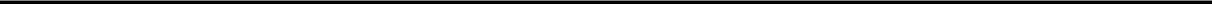 SIGNATURE OF CLAIMANT(S)*/COUNTERCLAIMANT*NAME	:DESIGNATION	:DATE	:COMPANY’S STAMP (IF APPLICABLE)SIGNATURE OF RESPONDENT(S)*NAME	:DESIGNATION	:DATE	:COMPANY’S STAMP (IF APPLICABLE)*delete where applicableDate:BY HANDClaim*/Counterclaim* No.:NRIC NO.:NRIC NO.: